Name__________________________  Period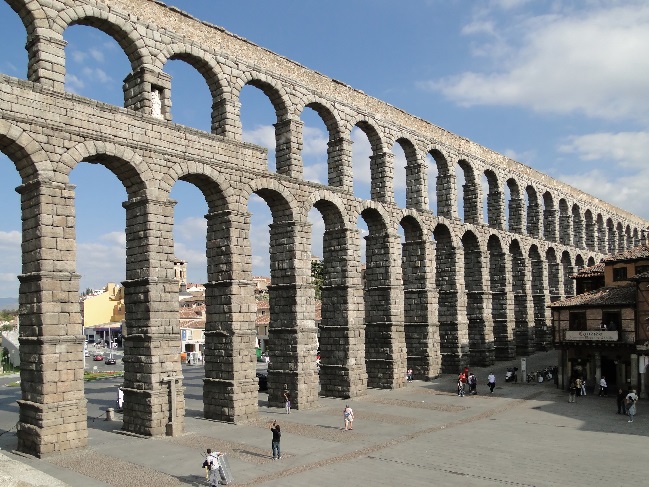 Ancient Rome Study GuideChapter 7.2: The Roman EmpireProvince-Aqueduct-Briefly describe the following (who/what were they and why were they important):Augustus-Hadrian-Greece (why was it important to Rome?)-Colosseuem-___________________________________________________________________(197) What was a parade called when Roman soldiers returned to Rome victorious? ____________________Look at the section, “Augustus, the Senate, and the People.” What are a couple of reasons why the Roman senate liked Augustus?Read ALL of the section, “Governing Conquered Peoples.” How did Romans treat the people they conquered? What would Rome do after it conquered others? Who were two of the WORST Roman emperors? Why? Who was considered the “greatest” emperor according to the text? WHY? (be thorough)**(page 199) Which ROMAN language is the SOURCE of French, Italian, Spanish, and Portuguese? ____________________ (199-200) What were the differences between “Greek and Roman views of learning?” “Early art and architecture copied the _____________________. Later the Romans studied and copied _________________ sculpture and architecture.” (200) What is the meaning behind the saying, “All roads lead to Rome”  ? EXPLAIN.Look at the image of the Roman Road on page 201. What are TWO things you find interesting in the picture regarding the technology of the Roman roads and WHY?